东北大学2023年硕士研究生招生考试考试大纲科目代码：841；  科目名称：通信专业基础    一、考试性质通信专业基础是信息与通信工程、通信工程（含宽带网络、移动通信等）专业硕士生入学考试的业务课。考试对象为参加信息与通信工程、通信工程（含宽带网络、移动通信等）专业2023年全国硕士研究生入学考试的准考考生。    二、考试形式与考试时间（一）考试形式：闭卷，笔试。（二）考试时间：180分钟。    三、考查要点    信号与线性系统部分    （一）信号与系统概述信号的描述与分类常用的连续时间信号与特征信号的基本运算与分解系统的概念与分类系统分析方法    （二）连续信号与系统的时域分析经典时域分析方法零输入响应与零状态响应连续时间系统的冲激响应与阶跃响应卷积积分及其基本性质    （三）连续时间信号与系统的频域分析信号的正交分解周期信号的傅里叶级数分析周期信号的频谱非周期信号的频谱—傅里叶变换常用非周期信号的傅里叶变换傅里叶变换的基本性质周期信号的傅里叶变换抽样信号的傅里叶变换及抽样定理连续时间系统的频域分析无失真传输理想低通滤波调制与多路复用    （四）信号与系统的复频域分析拉普拉斯变换拉氏变换的性质拉普拉斯逆变换拉普拉斯变换与傅里叶变换的关系线性系统的复频域分析s域的系统函数系统函数的零、极点分布对系统时域特性的影响系统函数的零、极点分布对系统频响特性的影响系统稳定性    （五）离散时间信号与系统的时域分析离散时间信号及其运算离散时间系统的数学模型常系数线性差分方程的求解离散系统的单位样值响应离散时间系统的卷积和    （六）离散时间信号与系统的z域分析离散时间信号的z变换z变换的基本性质z逆变换z变换与拉普拉斯变换的关系利用z变换求解差分方程离散时间系统的系统函数H(z)    通信原理部分    （一）绪论通信的基本概念通信系统模型通信系统的分类和通信方式信息及其度量通信系统主要性能指标    （二）随机过程随机过程的基本概念平稳随机过程高斯随机过程平稳随机过程通过线性系统窄带随机过程正弦波加窄带高斯噪声高斯白噪声和带限白噪声    （三）信道无线信道有线信道信道的数学模型信道特性对信号传输的影响信道中的噪声信道容量    （四）数字基带传输系统数字基带信号及其频谱特性基带传输的常用码型数字基带信号传输与码间串扰无码间串扰的基带传输特性基带传输系统的抗噪声性能眼图部分响应和时域均衡    （五）数字带通传输系统二进制数字调制原理二进制数字调制系统的抗噪声性能二进制数字调制系统的性能比较    （六）信源编码引言模拟信号的抽样模拟脉冲调制抽样信号的量化脉冲编码调制差分脉冲编码调制增量调制时分复用    （七）差错控制编码概述 纠错编码的基本原理纠错编码的性能常用的实用编码线性分组码循环码    （八）同步原理概述 载波同步码元同步群同步网同步    四、计算器使用要求本科目需要使用计算器    附件1：试题导语参考信号与线性系统部分    一、简答题（每小题5分，共4小题，共20分）    二、单项选择题（每小题4分，共8小题，共32分）    三、计算题（共5小题，共48分）通信原理部分一、填空题（每空1分，共10分）    二、简答题（每小题5分，共4小题，共20分）三、综合题（共5小题，共20分）注：试题导语信息最终以试题命制为准    附件2：参考书目信息 1.季策、蒋定德、宋清阳、于尧编著，信号与线性系统分析（第一 版），科学出版社，2018年11月。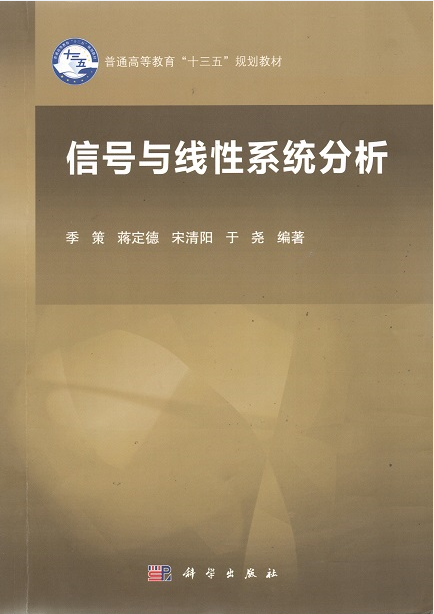 2.郑君里、应启珩、杨为理编著，信号与系统（第三版），高等教育  出版社，2011年3月。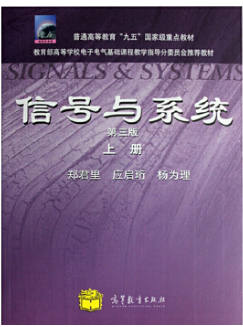 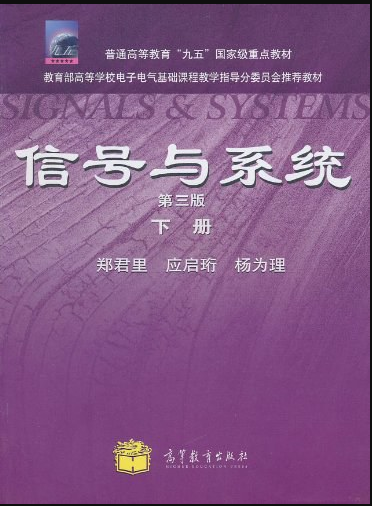 3.樊昌信、曹丽娜编著，通信原理（第七版），国防工业出版社，2012 年11月。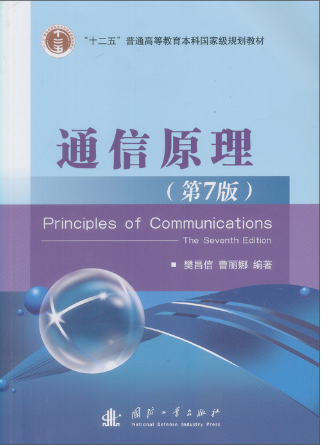 以上信息仅供参考